 VIVER OS VALORES 2017 - 2018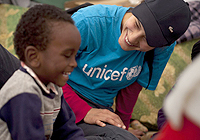 AcolherSetembro - Um criança sorri a uma psicóloga no espaço “Amigo das Crianças”, criado pela Unicef para acolher crianças vindas da Líbia. Inventa uma forma de acolhimento aos colegas novos.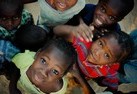 Comprometer-seOutubro: descobre o Projeto “Estuda lá” que permite aos alunos da Guiné e de Moçambique continuarem e concluírem os seus estudos. Vê este vídeo sobre os alunos apadrinhados à distância. Sugere uma forma de fazermos intercâmbio com estes alunos distantes.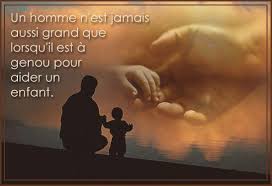 Ser HumildePodes ler os “13 Hábitos das Pessoas Humildes ou ver este pequeno vídeo que mostra a humildade em ação.”Partilha o que mais apreciaste nele e explica porquê.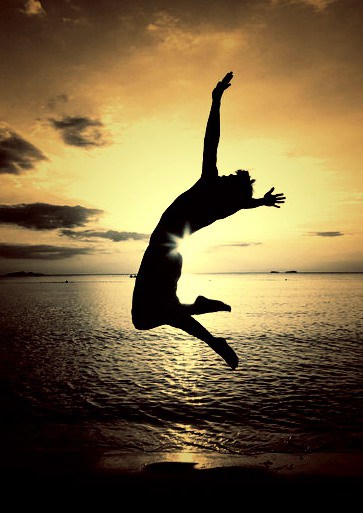 Alegrar-seCria uma tarefa com o teu Grupo de amigos para celebrar e espalhar a Alegria: podes inspirar-te nesta frase para discutir com os teus amigos: “Sê feliz sempre que possas e verás que, quase sempre, podes ser
feliz.” Antoni Bolinches. Achas que a Alegria pode ser também uma decisão? 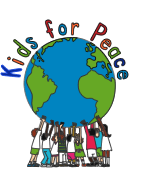  Ser Pacífico No site dos “Kids for Peace” podes encontrar muitas sugestões para criar projetos que desenvolvem a Paz. Podes envolver a tua Turma no “Great Kindness Challenge” de 22 a 26 de Janeiro de 2018. Aqui tens o vídeo do Desafio de 2017.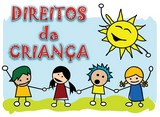 Ser Justo“A Maior Lição do Mundo” mostra os projetos que jovens, por todo o mundo, têm criado para construirmos um mundo mais justo. Conheces os teus Direitos? Aqui estão.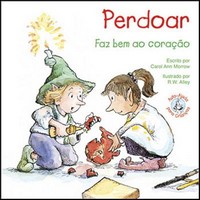 Ser Capaz de Perdoar“Um verdadeiro amigo não nos desculpa nada mas perdoa-nos tudo.” - Condessa DianeComo interpretas esta frase? Podes distinguir diferentes maneiras de perdoar?Vê como o Projeto “Recriar” inspira a reconciliação.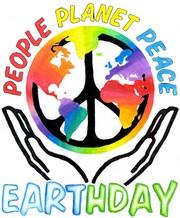 Ser SolidárioVê este vídeo sobre o Dia da Terra, que este ano será celebrado a 22 de Abril. Este ano, o tema é sobre a literacia do ambiente e do clima.Podes saber mais sobre isto com a Formação Relâmpago dos jornalistas jovens. Muitas iniciativas vão ter lugar por todo o mundo. Podes participar em alguma aqui.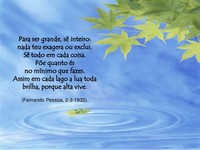 Ser AutênticoLê este pequeno poema de Fernando Pessoa. Como é que o relacionas com a Verdade?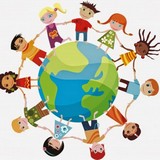 Cultivar a GratidãoVê este pequeno vídeo. Experimenta fazer uma breve lista com 5 motivos para te sentires grato. E para cada um, pensa como podes retribuir, multiplicando “sementes” de gratidão.